Publicado en Olesa de Montserrat el 11/08/2020 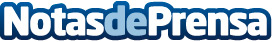 Melón de Autor presenta el clásico melón con jamón ya preparadoPROGRESMAMI ha renovado el abanico de posibilidades añadiendo a su catálogo tres formatos de IV gama para las marcas Melón de Autor y Sandía FoodieDatos de contacto:Miquel Torradeflot930 250 102Nota de prensa publicada en: https://www.notasdeprensa.es/melon-de-autor-presenta-el-clasico-melon-con Categorias: Nacional Nutrición Gastronomía Cataluña Restauración Consumo http://www.notasdeprensa.es